様式第21号（第18条関係）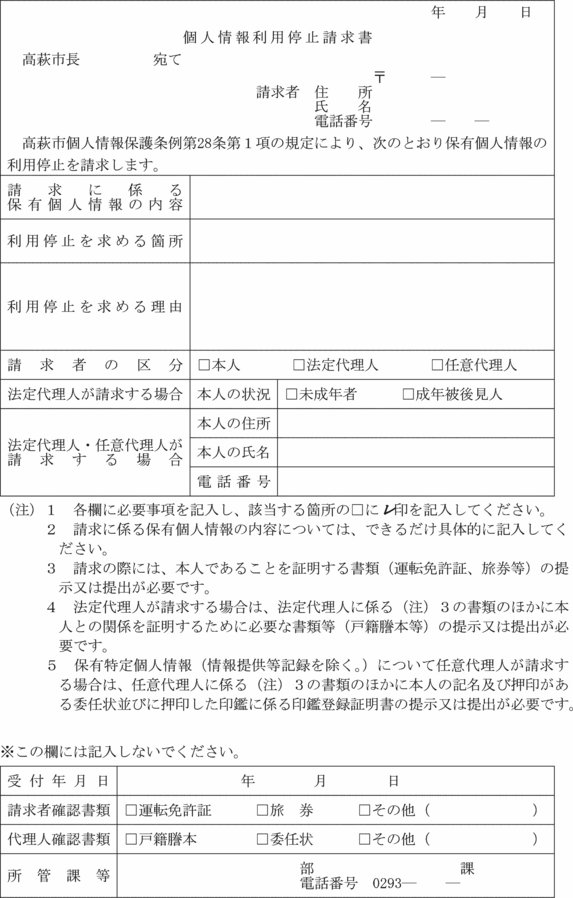 